A kiskereskedelmi forgalom 7,1%-kal csökkent az előző év azonos időszakához viszonyítva...és 0,5%-kal mérséklődött az előző hónaphoz képest2023. augusztusban a kiskereskedelmi forgalom volumene a nyers adat szerint 7,0, naptárhatástól megtisztítva 7,1%-kal csökkent az előző év azonos időszakihoz képest. Az élelmiszer- és élelmiszer jellegű vegyes üzletekben 4,0, a nem élelmiszer-kiskereskedelemben 5,2, az üzemanyag-kiskereskedelemben 18,1%-kal kisebb lett az értékesítés naptárhatástól megtisztított volumene. A szezonális és naptárhatással kiigazított adatok szerint a kiskereskedelmi forgalom volumene 0,5%-kal csökkent az előző hónaphoz képest. 2023. január–augusztusban a forgalom volumene – szintén naptárhatástól megtisztított adatok szerint – 9,6%-kal kisebb volt az előző év azonos időszakinál.Az élelmiszer- és élelmiszer jellegű vegyes kiskereskedelemben a forgalom volumene 4,0%-kal kisebb lett. Az élelmiszer-kiskereskedelem 75%-át adó élelmiszer jellegű vegyes üzletek értékesítési volumene 4,2%-kal, az élelmiszer-, ital-, dohányáru-szaküzleteké 3,4%-kal mérséklődött.A nem élelmiszer-kiskereskedelem forgalmának volumene összességében 5,2%-kal csökkent. Az eladások volumene a gyógyszer-, gyógyászatitermék-, illatszerüzletekben 4,8%-kal nőtt, a használtcikk-üzletekben 1,0, a könyv-, számítástechnika-, egyébiparcikk-üzletekben 6,0, a textil-, ruházati és lábbeliüzletekben 7,8, az iparcikk jellegű vegyes üzletekben 11, a bútor-, műszakicikk-üzletekben 15%-kal kisebb lett.Az árucikkek széles körére kiterjedő, a kiskereskedelmi forgalomból 7,3%-kal részesedő csomagküldő és internetes kiskereskedelem volumene lényegében nem változott.Az üzemanyagtöltő állomások forgalmának volumene 18,1%-kal elmaradt az előző év azonos havitól.A kiskereskedelmi adatokba nem tartozó gépjármű- és járműalkatrész-üzletek eladásai lényegében nem változtak.2023. augusztusban: Az országos kiskereskedelem forgalma folyó áron 1594 milliárd forintot ért el.Az országos kiskereskedelmi forgalom 48%-a az élelmiszer- és élelmiszer jellegű vegyes üzletekben, 34%-a a nem élelmiszer-kiskereskedelemben, 18%-a az üzemanyagtöltő állomások üzemanyag-forgalmában realizálódott.2023. január–augusztusban az előző év azonos időszakához képest, naptárhatástól megtisztítva:A kiskereskedelmi forgalom volumene 9,6%-kal kisebb lett.Az élelmiszer- és élelmiszer jellegű vegyes kiskereskedelemben 6,6, a nem élelmiszer-kiskereskedelemben 7,3, az üzemanyag-kiskereskedelemben 21,3%-kal visszaesett az értékesítés volumene.Sajtókapcsolat:kommunikacio@ksh.huEredeti tartalom: Központi Statisztikai HivatalTovábbította: Helló Sajtó! Üzleti SajtószolgálatEz a sajtóközlemény a következő linken érhető el: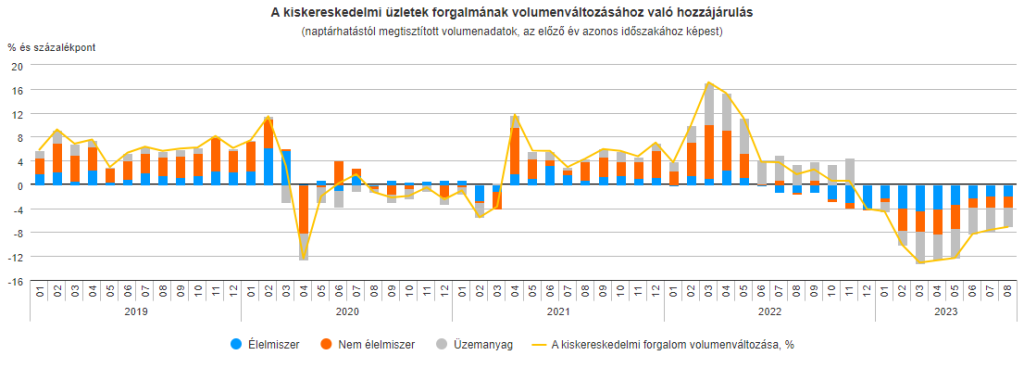 © Központi Statisztikai Hivatal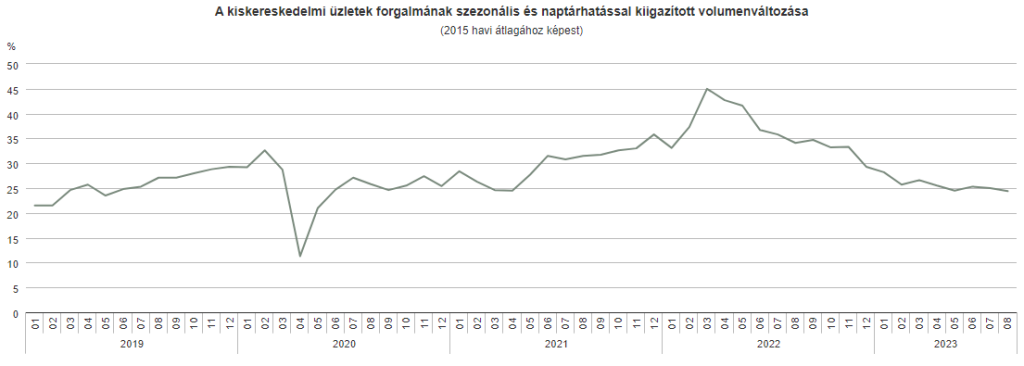 © Központi Statisztikai Hivatal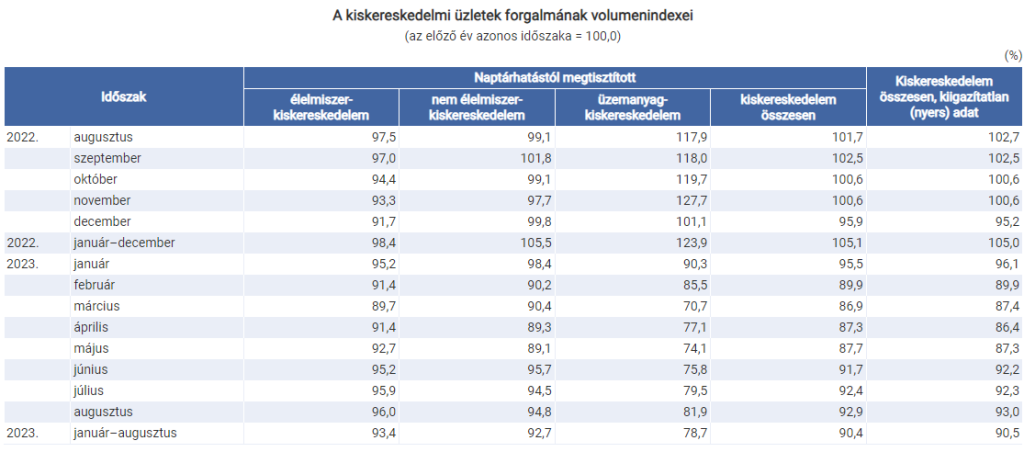 © Központi Statisztikai Hivatal